Employment ApplicationApplicant InformationEducationReferencesPlease list three professional references.Previous EmploymentPHYSICIAN’S CARE: Are you under a physician’s care for any issue that would prevent you from doing the job as described? _____________________________________________________________________________________________________________________________________________________________________________________Do you have any concerns or questions about the physical requirements to become a ReStore associate? ______________________________________________________________________________________________________________________________________________________________________________________________Military ServiceDisclaimer and SignatureI certify that my answers are true and complete to the best of my knowledge. If this application leads to employment, I understand that false or misleading information in my application or interview may result in my release.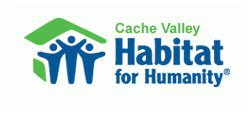 Habitat for Humanity Cache Valley ReStoreFull Name:Date:LastFirstM.I.Address:Street AddressApartment/Unit #CityStateZIP CodePhone:EmailDate Available:Social Security No.:Desired Salary:$Position Applied for:Are you a citizen of the ?YESNOIf no, are you authorized to work in the U.S.?YESNODo you have a valid driver’s license?YESNOList any moving violations in the two years?Have you ever been convicted of a felony?YESNOIf yes, explain:High School:Address:From:To:Did you graduate?YESNODiploma::College:Address:From:To:Did you graduate?YESNODegree:Other:Address:From:To:Did you graduate?YESNODegree:Full Name:Relationship:Company:Phone:Address:Full Name:Relationship:Company:Phone:Address:Address:Full Name:Relationship:Company:Phone:Address:Company:Phone:Address:Supervisor:Job Title:Starting Salary:$Ending Salary:$Responsibilities:From:To:Reason for Leaving:May we contact your previous supervisor for a reference?YESNOCompany:Phone:Address:Supervisor:Job Title:Starting Salary:$Ending Salary:$Responsibilities:From:To:Reason for Leaving:May we contact your previous supervisor for a reference?YESNOCompany:Phone:Address:Supervisor:Job Title:Starting Salary:$Ending Salary:$Responsibilities:From:To:Reason for Leaving:May we contact your previous supervisor for a reference?YESNOCAN YOU: Lift up to 50lbs, kneel, bend, and move freely?Branch:From:To:Rank at Discharge:Type of Discharge:If other than honorable, explain:____________________________________________________________________ ________________________Signature:Date: